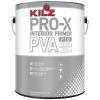 KILZ PRO-X  1-gal. PVA Primer Model #  PX01001Quantity 4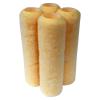 Linzer  9 in. x 3/8 in. All Paints Roller Covers (4-Pack) Model #  HD RS 93384Quantity 1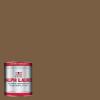 Ralph Lauren  1-qt. British Oak Flat Interior Paint Model #  RL1302-04FQuantity 1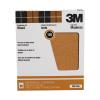 Pro-Pak 9 in. x 11 in. 120C Grit Coarse Garnet Sandpaper (25-Pack) Model #  88619  Quantity 1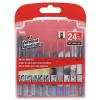 24 pc Jig Saw Blade Set Model #  30048  Quantity 1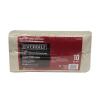 Trimaco  6 ft. x 9 ft. 10-oz. Canvas Drop Cloth Model #  51829/6HD  Quantity 1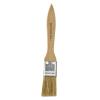 Wooster  1 in. Chip Brush Model #  0011170010 Quantity 7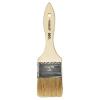 Linzer  2 in. Chip Brush Model #  1500-2 Quantity 7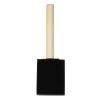 Linzer  2 in. Flat Foam Brush Model #  8500-2 Quantity 10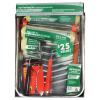 Linzer  8-Piece Roller Tray Set Model #  RS 701 SP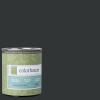 Colorhouse  1-qt. Nourish .06 Eggshell Interior Paint Model #  682562 Quantity 2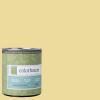 Colorhouse  1-qt. Aspire .03 Eggshell Interior Paint Model #  682135 Quantity 1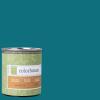 Colorhouse  1-qt. Dream .06 Flat Interior Paint Model #  681367 Quantity 1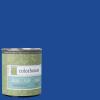 Colorhouse  1-qt. Petal .05 Eggshell Interior Paint Model #  662557 Quantity 1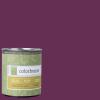 Colorhouse  1-qt. Petal .07 Semi-Gloss Interior Paint Model #  663578 Quantity 1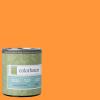 Colorhouse  1-qt. Create .02 Eggshell Interior Paint Model #  682227 Quantity 1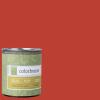 Colorhouse  1-qt. Petal .06 Semi-Gloss Interior Paint Model #  663561 Quantity 1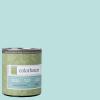 Colorhouse  1-qt. Dream .02 Eggshell Interior Paint Model #  682326 Quantity 1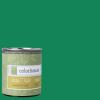 Colorhouse  1-qt. Thrive .06 Semi-Gloss Interior Paint Model #  683668Quantity 1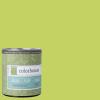 Colorhouse  1-qt. Petal .02 Eggshell Interior Paint Model #  662526Quantity 1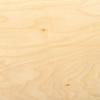 Underlayment (Common: 7/32 in. x 4 ft. x 8 ft.; Actual: 0.196 in. x 48 in. x 96 in.) Model #  431178Quantity 10